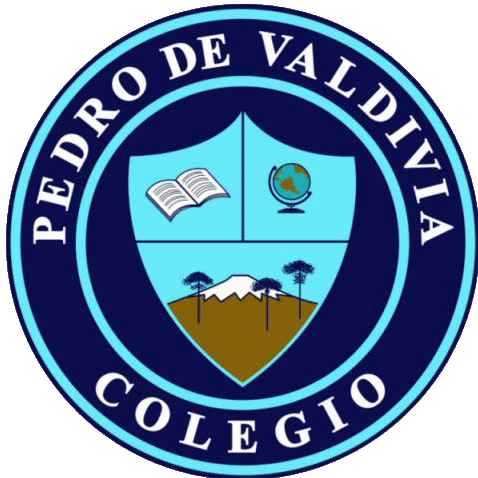 CRONOGRAMA DE ACTIVIDADESUNIDAD Nº1: Argumentación-EnsayoDOCENTESNicolás Mellado Guzmán        nicoprofemellado@gmail.com Rayen Romann Gallardo rayenromann@gmail.com    Fono: +56932959677CURSO O NIVEL: 4°MedioASIGNATURA:Lengua y LiteraturaSEMANA /FECHAOBJETIVOACTIVIDADESADECUACIÓN  PROYECTO INTEGRACIÓN RECURSOFECHA ENTREGA Semana del 25 al 29 de mayo de 2020Retroalimentar evaluación formativa 2 Retroalimentación de actividades desarrolladasSe realizara un seguimiento con los estudiantes que no han entregado el material, para así poder entregar apoyo.Grupo de WhatsAppFormativa N°226 de mayo de 2020Semana del 01 al 05 de junio de 2020Analizar e interpretar obras literarias que tematicen la vida social y políticaEn cuadernillo Lengua y literatura del Mineduc, desarrollan Guía de Ejercicios “Unidad 0: Lengua y Literatura – N°3” (Recursos léxicos y retóricos en la argumentación)En la página del colegio se encuentran dos videos para realizar la actividad. Uno explicando el contenido y otro dando indicaciones para trabajar la guía.Cuadernillo MINEDUCVideo explicativo enviado por WhatssApp el día lunes 01 de junio de 202008 de junio de 2020Semana del 08 al 12 de junio de 2020Escribir textos con una intención comunicativa específicaEn cuadernillo Lengua y literatura del Mineduc, desarrollan Guía de Ejercicios “Unidad 0: Lengua y Literatura – N°4”(Artículo informativo)En la página del colegio se encuentran dos videos para realizar la actividad. Uno explicando el contenido y otro dando indicaciones para trabajar la guía.Cuadernillo MineducVideo explicativo enviado por WhatssApp el día lunes 08 de junio de 202015 de junio de 2020Semana del 15 al 19 de junio de 2020Sintetizar las ideas principales de sus lecturasDesarrollo de evaluación Sumativa Unidad IVideo explicativo para realizar la prueba. Sumativa de Unidad I22 de junio de 2020Semana del 22 al 26 de junio de 2020Retroalimentar evaluación Sumativa 1Retroalimentación de evaluación Sumativa Unidad ISe realizara un seguimiento con los estudiantes que no han entregado el material, para así poder entregar apoyo.Grupo de WhatsAppSumativa de unidad I26 de junio de 2020